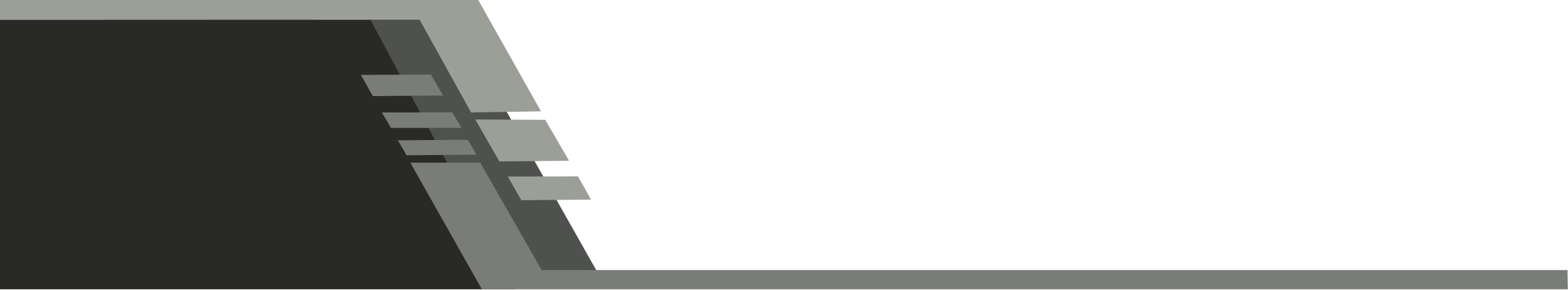 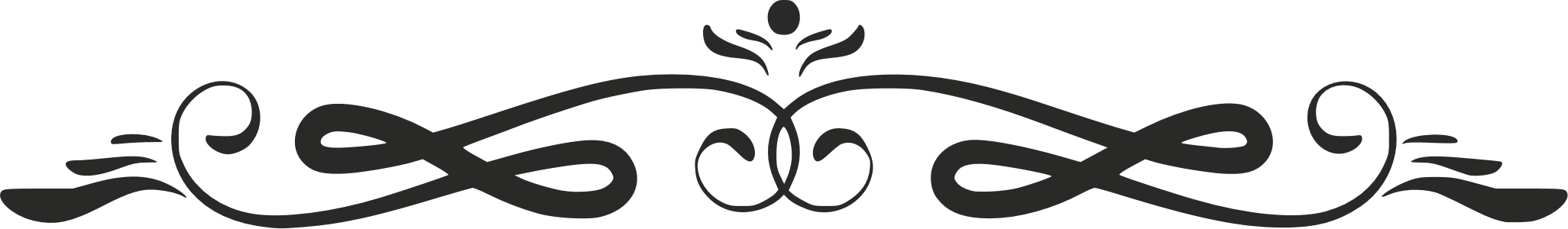 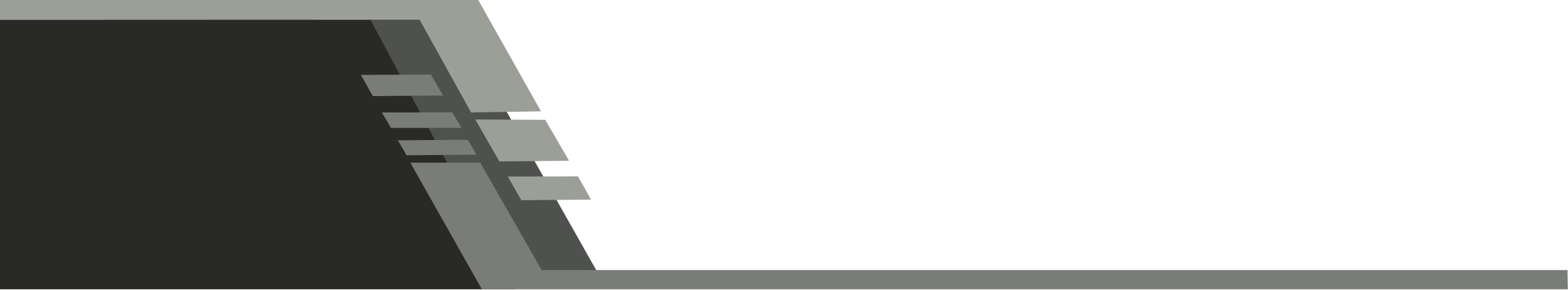 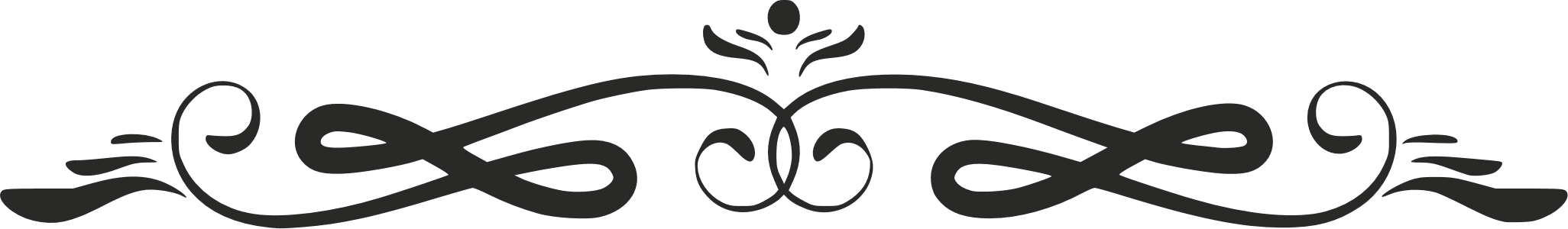 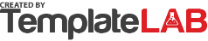 APPOINTMENT LISTHarry BradshawLISA STANFORD (FOREST FRUIT GM)LISA STANFORD (FOREST FRUIT GM)LISA STANFORD (FOREST FRUIT GM)25/01/202411:00Business lunch. Future activities to be considered.RONAN DONAHUE (MANGANO BOUTIQUES)RONAN DONAHUE (MANGANO BOUTIQUES)RONAN DONAHUE (MANGANO BOUTIQUES)26-/01/20249:00Discuss chain strategy.PARKER ROTHPARKER ROTHPARKER ROTH26/01/202414:302023 Q4 Report and analysis.JENNA REID (OPERA HOUSE SECRETARY)JENNA REID (OPERA HOUSE SECRETARY)JENNA REID (OPERA HOUSE SECRETARY)29/01/202413:00Annual tickets for our employees.ABBY CANTRELLABBY CANTRELLABBY CANTRELL30/01/202410:00Safety department issues.DEVORA COHEN (MUSEUM CEO)DEVORA COHEN (MUSEUM CEO)DEVORA COHEN (MUSEUM CEO)31/01/20249:30New contract proposal. © TemplateLab.com